Hej BUB-nätverket!Har ni koll på era siffror kring förskolegårdars kostnader? Behöver ni argument för att hindra att förskolegårdar anläggs alldeles för små?Tillräcklig friyta och yta per barn är en förutsättning för att skol- och förskolegårdars naturmark/grönska ska hålla mot slitage, och därmed uppfylla Boverkets allmänna råd (2015:1). Dock saknas studier om vilka effekter ytstorlekar får för förvaltning, ekonomi och slitage. Inspirerade av kalkyler av Annelie Svanold (Botkyrka kommun), vill vi undersöka möjligheten att sammanställa information från olika skol- och förskolegårdar och deras kostnader. Främst söker vi exempel på gårdar som relativt fort efter nyanläggning behövt göras om på grund av slitage. Vi vill titta på kostnaden för anläggning, drift och omtag tillsammans, samt hur lång tid som gått innan gården behövt renoveras, för att få en överblick och se om större gårdar (tillräcklig yta/barn) kostar mindre än små (otillräcklig yta/barn). Vi vänder oss därför till er i BUB-nätverket för att få fatt på exempelgårdar och deras kostnader. Känner ni till skol- och/eller förskolegårdar i Sverige som kan vara intressanta? Främst de som är relativt nyanlagda (inom ca 5 år) men som har behövt renoverats då de slitits ned för fort? Om ja, går det att få fram uppgifter om:-          Vad kostade anläggningen av utemiljön?-          Vad har driftskostnaden varit?-          Hur lång tid gick från att gården börjat användas tills den behövde renoveras?-          Vad kostade renoveringen?-          Vad blev resultatet av renoveringen (t.ex. mer hårdgjort än tidigare?)-          Annat som kan vara relevant att titta på?Sprid gärna frågan till relevanta personer!Vi kommer bjuda in till en workshop online under förmiddagen den 29:de mars, där ni är välkomna att delta (anmäl dig till julia.schneider@slu.se). Där ska vi få lyssna till Annelies berättelse, där ekonomiska kalkyler av totalkostnadsbilden för större förskolegårdar ur driftkostnadsperspektiv användes för att hindra nya snåla riktlinjer för friyta. Botkyrka kommun har nu omkring 40 m2/barn i genomsnitt i sina ca 20 nya detaljplaner för förskolor. Vi kommer även höra från Anders Kristoffersson (SLU) om en undersökning av driftskostnader för skolgårdar i relation till hela skolverksamheten. Under workshoppen kommer vi tillsammans titta på exempelgårdarnas kostnader och se hur dessa kan användas som argument för tillräcklig friyta vid nyanläggning av skol- och förskolegårdar. Hälsningar, Julia Schneider och Märit JanssonSveriges lantbruksuniversitet
Swedish University of Agricultural Sciences

SLU AlnarpInstitutionen för landskapsarkitektur, planering och förvaltningBox 190234 22 Lomma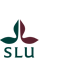 